     校级抽查博士、硕士研究生学位论文提交送审流程（含同等学力人员申请学位、毕业生申请学位答辩生）第一步：登录中国农业大学研究生院“研究生综合管理信息系统”（学生端）；第二步：必须按照下图：点击菜单“论文答辩”—点击“提交论文送审信息”；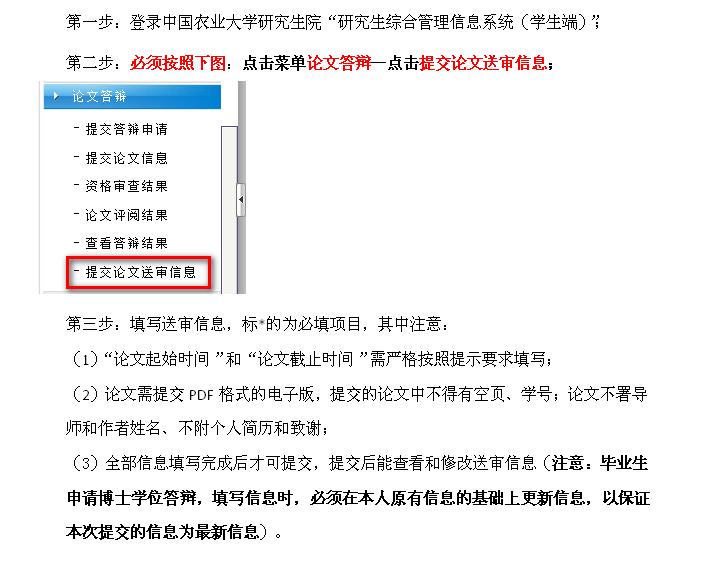 第三步：填写送审信息，标*的为必填项目，其中注意：1.“论文起始时间”和“论文截止时间”需严格按照提示要求填写；2.论文需提交PDF格式的电子版，提交的论文中不得有空页、学号；论文不署导师和作者姓名、不附个人简历和致谢；3.全部信息填写完成后才可提交，提交后能查看和修改送审信息（注意：毕业生申请博士学位答辩，填写信息时，必须在本人原有信息的基础上更新信息，以保证本次提交的信息为最新信息）。特别提示：2019年春季校级抽查博士、硕士研究生（含同等学力研究生、毕业生申请学位答辩生）学位论文提交送审时间为：2019年3月31日晚24点。逾时不再受理。                                                研究生院学位办                                                2019年1月5日                                                                                                                                            